UMW/AZ/PN-108/20			                                                                Wrocław, 06.10.2020 r.SPECYFIKACJA ISTOTNYCH WARUNKÓW ZAMÓWIENIAUMW/AZ/PN-108/208NAZWA POSTĘPOWANIA  Dostawa drobnego sprzętu laboratoryjnego na potrzeby jednostek Uniwersytetu Medycznego we Wrocławiu.TRYB POSTĘPOWANIAPrzetarg nieograniczony o wartości szacunkowej mniejszej niż 214 tys. EURO(art. 10 ust. 1 oraz art. 39 – 46 Prawa zamówień publicznych)  MIEJSCE I TERMIN SKŁADANIA I OTWARCIA OFERTTermin składania ofert – do dnia 15.10.2020 r. do godz. 10:00Termin otwarcia ofert – dnia 15.10.2020 r. o godz. 11:00Miejsce składania ofert: Dział Zamówień Publicznych UMW,ul. Marcinkowskiego 2-6; 50-368 Wrocław, pokój 3A 113.1Miejsce otwarcia ofert:Dział Zamówień Publicznych UMW,ul. Marcinkowskiego 2-6; 50-368 Wrocław, pokój 3A 108.1                   Z upoważnienia Rektora UMWp.o. Kanclerza mgr Patryk Hebrowski Nazwa (firma) oraz adres ZamawiającegoUniwersytet Medyczny im. Piastów Śląskich we Wrocławiu Wybrzeże L. Pasteura 150-367 Wrocław www.umed.wroc.plTryb udzielenia zamówieniaPostępowanie prowadzone jest zgodnie z przepisami Ustawy z dnia 29 stycznia 2004 roku – Prawo zamówień publicznych (tekst jedn. – Dz. U. z 2019 r., poz. 1843 z późn. zm.), zwanej dalej „Pzp”. Postępowanie prowadzone jest w trybie przetargu nieograniczonego (podst. prawna: art. 10 
ust. 1 oraz art. 39-46 Pzp).Do czynności podejmowanych przez Zamawiającego i Wykonawców stosować się będzie przepisy ustawy z dnia 23 kwietnia 1964 r. – Kodeks cywilny (tekst jedn. - Dz. U. z 2019 r., poz. 1145), jeżeli przepisy Pzp nie stanowią inaczej.Opis przedmiotu zamówieniaPrzedmiotem zamówienia jest: Dostawa drobnego sprzętu laboratoryjnego na potrzeby jednostek Uniwersytetu Medycznego we Wrocławiu.Przedmiot zamówienia podzielono na 4 części osobno oceniane, tj.:Część 1Wirówka laboratoryjna z chłodzeniem na potrzeby Katedry i Zakładu Mikrobiologii Farmaceutycznej i ParazytologiiCzęść 2Wyparka próżniowa manualna LED na potrzeby Katedry i Zakładu Chemii Fizycznej i BiofizykiCzęść 3Wyparka próżniowa manualna LED na potrzeby Katedry i Zakładu Chemii Fizycznej i BiofizykiCzęść 4Holter ciśnieniowy na potrzeby Katedry i Kliniki Nefrologii i Medycyny TransplantacyjnejKody CPV:Część 1-4 38000000-5 Sprzęt laboratoryjny, optyczny i precyzyjny (z wyjątkiem szklanego)Ponadto:Część 1          42931100-2 Wirówki laboratoryjne i akcesoria             Część 2 i 3      38436200-2 Wyparki rotacyjneCzęść 4          38423100-7 CiśnieniomierzePrzedmiot zamówienia został szczegółowo opisany w Arkuszu informacji technicznej, stanowiącym załącznik nr 2 część 1-4 do Siwz. Szczegółowe warunki i zasady realizacji umowy określa wzór umowy (zał. nr 5 do Siwz).Wykonawca winien podać w Formularzu ofertowym (wzór – załącznik nr 1 część 1-4 do Siwz) cenę realizacji przedmiotu zamówienia. Zamawiający wymaga, by przedmiot zamówienia był dopuszczony do obrotu na terytorium Polski oraz spełniał wymogi zawarte w Arkuszu informacji technicznej (wzór – załącznik nr 2 część 1-4 do Siwz).Miejsce dostawy:Część 1Katedra i Zakład Mikrobiologii Farmaceutycznej i Parazytologiiul. Borowska 211a, 50-556 WrocławCzęść 2 i 3Katedra i Zakład Chemii Fizycznej i Biofizykiul. Borowska 211A, 50-556 WrocławCzęść 4Katedra i Klinika Nefrologii i Medycyny Transplantacyjnejul. Borowska 213, 50-556 WrocławWarunki i zasady realizacji umowy określa wzór umowy (wzór - zał. nr 5 do SIWZ).Zamówienia, o których mowa w art. 67 ust. 1 pkt 7 Pzp. Zamawiający nie przewiduje możliwości udzielania zamówień, o których mowa w art. 67 ust. 1 pkt 7 Pzp.Informacja o umowie ramowej. Zamawiający nie przewiduje zawarcia umowy ramowej. Udział podwykonawcówWykonawca może powierzyć wykonanie części zamówienia podwykonawcy.Zamawiający nie zastrzega obowiązku osobistego wykonania przez Wykonawcę prac związanych z rozmieszczeniem i instalacją przedmiotu dostawy.Zamawiający żąda wskazania przez Wykonawcę części zamówienia, których wykonanie zamierza powierzyć podwykonawcom, i podania przez Wykonawcę firm podwykonawców.Jeżeli Zamawiający stwierdzi, że wobec danego podwykonawcy zachodzą podstawy wykluczenia, Wykonawca obowiązany jest zastąpić tego podwykonawcę lub zrezygnować z powierzenia wykonania części zamówienia podwykonawcy.Postanowienie ppkt. 4 stosuje się wobec dalszych podwykonawców.Powierzenie wykonania części zamówienia podwykonawcom nie zwalnia Wykonawcy z odpowiedzialności za należyte wykonanie tego zamówienia.Zgodnie z art. 13 ust. 1 i 2 rozporządzenia Parlamentu Europejskiego i Rady (UE) 2016/679 z dnia 27 kwietnia 2016 r. w sprawie ochrony osób fizycznych w związku z przetwarzaniem danych osobowych i w sprawie swobodnego przepływu takich danych oraz uchylenia dyrektywy 95/46/WE (ogólne rozporządzenie o ochronie danych, Dz. Urz. UE L 119 z 04.05.2016, str. 1), dalej „RODO”, Zamawiający informuje, że: administratorem danych osobowych Wykonawców i osób uczestniczących w przedmiotowym postępowaniu jest Zamawiający;Zamawiający wyznaczył Inspektora Ochrony Danych, z którym można się kontaktować w sprawach dotyczących przetwarzania danych osobowych pod adresem e-mail: iod@umed.wroc.pl;dane osobowe Wykonawców i osób uczestniczących w przedmiotowym postępowaniu przetwarzane będą na podstawie art. 6 ust. 1 lit. c RODO w celu związanym z przedmiotowym postępowaniem o udzielenie zamówienia publicznego;Odbiorcami danych osobowych Wykonawców i osób uczestniczących w przedmiotowym postępowaniu będą osoby lub podmioty, którym udostępniona zostanie dokumentacja postępowania w oparciu o art. 8 oraz art. 96 ust. 3 Pzp;  dane osobowe osób uczestniczących w przedmiotowym postępowaniu będą przechowywane, zgodnie z art. 97 ust. 1 Pzp, przez okres 4 lat od dnia zakończenia postępowania o udzielenie zamówienia, a jeżeli czas trwania umowy przekracza 4 lata, okres przechowywania obejmuje cały czas trwania umowy;obowiązek podania przez Wykonawcę danych osobowych bezpośrednio jego dotyczących oraz danych osób uczestniczących w postępowaniu jest wymogiem ustawowym określonym w przepisach Pzp, związanym z udziałem w postępowaniu o udzielenie zamówienia publicznego; konsekwencje niepodania określonych danych wynikają z Pzp;  w odniesieniu do danych osobowych osób uczestniczących w przedmiotowym postępowaniu decyzje nie będą podejmowane w sposób zautomatyzowany, stosowanie do art. 22 RODO;osoby uczestniczące w przedmiotowym postępowaniu posiadają:na podstawie art. 15 RODO prawo dostępu do danych osobowych bezpośrednio ich dotyczących. W przypadku gdy wykonanie przez Zamawiającego obowiązków, o których mowa w art. 15 ust. 1-3 RODO, wymagałoby niewspółmiernie dużego wysiłku, Zamawiający może żądać od osoby, której dane dotyczą, wskazania dodatkowych informacji mających na celu sprecyzowanie żądania, w szczególności podania nazwy lub daty postępowania o udzielenie zamówienia publicznego. W przypadku zakończonego postępowania o udzielenie zamówienia, gdy wykonanie przez Zamawiającego obowiązków, o których mowa w art. 15 ust. 1-3 RODO, wymagałoby niewspółmiernie dużego wysiłku, Zamawiający może żądać od osoby, której dane dotyczą, wskazania dodatkowych informacji mających w szczególności na celu sprecyzowanie nazwy lub daty zakończonego postępowania;na podstawie art. 16 RODO prawo do sprostowania przez Wykonawcę uczestniczącego w przedmiotowym postępowaniu danych osobowych (skorzystanie z prawa do sprostowania nie może skutkować zmianą wyniku postępowania o udzielenie zamówienia publicznego ani zmianą postanowień umowy w zakresie niezgodnym z Pzp oraz nie może naruszać integralności protokołu oraz jego załączników);na podstawie art. 18 RODO prawo żądania od administratora ograniczenia przetwarzania danych osobowych z zastrzeżeniem przypadków, o których mowa w art. 18 ust. 2 RODO (prawo do ograniczenia przetwarzania nie ma zastosowania w odniesieniu do przechowywania, w celu zapewnienia korzystania ze środków ochrony prawnej lub w celu ochrony praw innej osoby fizycznej lub prawnej, lub z uwagi na ważne względy interesu publicznego Unii Europejskiej lub państwa członkowskiego). Wystąpienie 
z żądaniem, o którym mowa w art. 18 ust. 1 RODO, nie ogranicza przetwarzania danych osobowych do czasu zakończenia postępowania o udzielenie zamówienia publicznego;prawo do wniesienia skargi do Prezesa Urzędu Ochrony Danych Osobowych, gdy uzna, że przetwarzanie danych osobowych dotyczących wykonawców i uczestników przedmiotowego zamówienia narusza przepisy RODO;nie przysługuje Wykonawcy i osobom uczestniczącym w przedmiotowym postępowaniu:w związku z art. 17 ust. 3 lit. b, d lub e RODO prawo do usunięcia danych osobowych;prawo do przenoszenia danych osobowych, o którym mowa w art. 20 RODO;na podstawie art. 21 RODO prawo sprzeciwu, wobec przetwarzania danych osobowych, gdyż podstawą prawną przetwarzania danych osobowych Wykonawców i osób uczestniczących w przedmiotowym postępowaniu jest art. 6 ust. 1 lit. c RODO.Termin realizacji Zamawiający ustalił maksymalny termin realizacji przedmiotu zamówienia:do 4 tygodni od daty podpisania umowy (część 1)do 14 dni od daty podpisania umowy (część 2 i 3)do 2 tygodni od daty podpisania umowy (część 4)Termin realizacji przedmiotu zamówienia stanowi kryterium oceny ofert dla wszystkich części zamówienia.Warunki udziału w postępowaniu O udzielenie zamówienia mogą się ubiegać Wykonawcy, którzy nie podlegają wykluczeniu.Zamawiający nie stawia warunków udziału w postępowaniu.W wypadku Wykonawców wspólnie ubiegających się o udzielenie zamówienia, warunek, o którym mowa w pkt. 1, jest spełniony, gdy żaden z podmiotów składających wspólną ofertę nie podlega wykluczeniu.Zgodnie z treścią art. 24aa ust. 1 Pzp, Zamawiający najpierw dokona oceny ofert, a następnie zbada, czy Wykonawca, którego oferta została oceniona jako najkorzystniejsza, nie podlega wykluczeniu.Podstawy wykluczenia, o których mowa w art. 24 ust. 5 Pzp. Zamawiający nie przewiduje wykluczenia Wykonawcy na podstawie przesłanek, o których mowa 
w art. 24 ust. 5 Pzp.Wykaz oświadczeń lub dokumentów, potwierdzających brak podstaw wykluczenia.Do oferty każdy Wykonawca musi dołączyć aktualne na dzień składania ofert oświadczenie w zakresie wskazanym w załączniku nr 3 do Siwz. Informacje zawarte w oświadczeniu będą stanowić wstępne potwierdzenie, że Wykonawca nie podlega wykluczeniu.W wypadku wspólnego ubiegania się o zamówienie przez Wykonawców, oświadczenie składa każdy z Wykonawców wspólnie ubiegających się o zamówienie. Dokument ten potwierdza brak podstaw wykluczenia w zakresie, w którym każdy z Wykonawców wykazuje brak podstaw wykluczenia.Wykonawca, który zamierza powierzyć wykonanie części zamówienia podwykonawcom, 
w celu wykazania braku istnienia wobec nich podstaw wykluczenia z udziału w postępowaniu zamieszcza informacje o podwykonawcach w oświadczeniu, o których mowa w pkt. 1.Wykonawca, który powołuje się na zasoby innych podmiotów, w celu wykazania braku istnienia wobec nich podstaw wykluczenia zamieszcza informacje o tych podmiotach w oświadczeniu, o którym mowa w pkt. 1.Zamawiający przed udzieleniem zamówienia, nie wezwie Wykonawcy, którego oferta została najwyżej oceniona, do złożenia w wyznaczonym, nie krótszym niż 5 dni, terminie aktualnych na dzień złożenia oświadczeń lub dokumentów potwierdzających okoliczności, o których mowa w Rozdziale V pkt. 1 Siwz.Wykonawca w terminie 3 dni od dnia zamieszczenia na stronie internetowej informacji, o której mowa w art. 86 ust. 5 Pzp, przekaże Zamawiającemu oświadczenie o przynależności lub braku przynależności do tej samej grupy kapitałowej, o której mowa w art. 24 ust. 1 pkt 23 Pzp. Wraz ze złożeniem oświadczenia, Wykonawca może przedstawić dowody, że powiązania z innym Wykonawcą nie prowadzą do zakłócenia konkurencji w postępowaniu o udzielenie zamówienia. Wzór Oświadczenia stanowi Załącznik nr 4 do Siwz.W zakresie nieuregulowanym w Siwz, zastosowanie mają przepisy rozporządzenia Ministra Rozwoju z dnia 26. 07. 2016 r. w sprawie rodzajów dokumentów, jakich może żądać zamawiający od Wykonawcy w postępowaniu o udzielenie zamówienia (Dz. U. z 2016 r., poz. 1126, z późn. zm.), z tym, że, zgodnie z § 2 rozporządzenia Ministra Przedsiębiorczości i Technologii z dnia 
16. 10. 2018 r. zmieniającego ww. rozporządzenie, ogłoszonego w Dz. U. z 2018 r, poz. 1993:oświadczenie, o którym mowa w pkt. 6, składane jest w oryginale lub kopii poświadczonej za zgodność z oryginałem,poświadczenie za zgodność z oryginałem następuje przez opatrzenie kopii oświadczenia, własnoręcznym podpisem.Jeżeli Wykonawca nie złoży oświadczenia, o którym mowa w pkt. 1, oświadczeń lub dokumentów potwierdzających okoliczności, o których mowa w Rozdziale V pkt. 1 Siwz, lub innych dokumentów niezbędnych do przeprowadzenia postępowania, oświadczenia lub dokumenty są niekompletne, zawierają błędy lub budzą wskazane przez Zamawiającego wątpliwości, Zamawiający wezwie do ich złożenia, uzupełnienia lub poprawienia lub do udzielania wyjaśnień w terminie przez siebie wskazanym, chyba że mimo ich złożenia, uzupełnienia lub poprawienia lub udzielenia wyjaśnień oferta Wykonawcy podlega odrzuceniu albo konieczne byłoby unieważnienie postępowania.Informacje o sposobie porozumiewania się Zamawiającego z Wykonawcami oraz przekazywania oświadczeń lub dokumentów, a także wskazanie osób uprawnionych do porozumiewania się z Wykonawcami.Ze strony Zamawiającego pracownikiem upoważnionym do porozumiewania się z Wykonawcami w sprawach zamówienia jest: Monika Komorowska – Dział Zamówień Publicznych UMW – faks 71 / 784-00-45; 
e-mail: monika.komorowska@umed.wroc.pl Wykonawca i Zamawiający będą obowiązani przekazywać oświadczenia, wnioski, zawiadomienia oraz informacje drogą elektroniczną lub faksem, a każda ze stron na żądanie drugiej niezwłocznie potwierdzi fakt ich otrzymania. W każdym wypadku dopuszczalna też będzie forma pisemna porozumiewania się stron postępowania. Forma pisemna papierowa będzie obligatoryjna dla oferty (również jej zmiany i wycofania), umowy oraz oświadczeń i dokumentów, wymienionych w Rozdziale VII Siwz (również w wypadku ich złożenia w wyniku wezwania, o którym mowa w Rozdziale VII pkt. 8 Siwz).Wykonawca może zwrócić się do Zamawiającego o wyjaśnienie treści Siwz. Zamawiający niezwłocznie udzieli wyjaśnień, jednak nie później niż na 2 dni przed upływem terminu składania ofert, pod warunkiem, że wniosek o wyjaśnienie treści Siwz wpłynął do Zamawiającego nie później niż do końca dnia, w którym upływa połowa wyznaczonego terminu składania ofert.Jeżeli wniosek o wyjaśnienie treści Siwz wpłynął po upływie terminu składania wniosku, o którym mowa w pkt. 3, lub dotyczy udzielonych wyjaśnień, Zamawiający może udzielić wyjaśnień albo pozostawić wniosek bez rozpoznania. Przedłużenie terminu składania ofert nie wpływa na bieg terminu składania wniosku, o którym mowa w pkt. 3.Pytanie powinno być opatrzone nazwą składającego je Wykonawcy. Treść zapytań wraz z wyjaśnieniami Zamawiający zamieści na stronie internetowej www.umed.wroc.pl, w rubryce dotyczącej niniejszego postępowania, bez ujawniania źródła zapytania. Wykonawcy proszeni są, o ile to możliwe, o przekazanie treści zapytań również drogą elektroniczną, 
w formacie edytowalnym („.doc”, „.docx”, itp.).Zamawiający nie będzie zwoływać zebrania wszystkich Wykonawców, o którym mowa w art. 38 ust. 3 Pzp, w celu wyjaśnienia wątpliwości dotyczących treści Siwz.Jeżeli Zamawiający wprowadzi przed terminem składania ofert jakiekolwiek zmiany w treści Siwz, zostaną one zamieszczone na stronie internetowej www.umed.wroc.pl w rubryce przeznaczonej dla niniejszego postępowania.Wymagania dotyczące wadium. Zamawiający nie żąda wniesienia wadium.Termin związania ofertą.Wykonawca pozostaje związany złożoną ofertą przez okres 30 dni.Bieg terminu związania ofertą rozpoczyna się wraz z upływem terminu składania ofert.Opis sposobu przygotowywania ofert.Zamawiający dopuszcza składanie ofert częściowych. Wykonawca może złożyć oferty częściowe na jedną lub więcej części zamówienia.Nie dopuszcza się składania ofert wariantowych.Wykonawca ponosi wszelkie koszty związane z przygotowaniem i złożeniem oferty. Oferta powinna zawierać: Formularz ofertowy (wzór – załącznik nr 1 część 1-4 do Siwz) – wypełniony przez Wykonawcę, Arkusz informacji technicznej (wzór – załącznik nr 2 część 1-4 do Siwz) – wypełniony przez Wykonawcę,Oświadczenie wymienione w Rozdziale VII pkt. 1 niniejszej Siwz,Pełnomocnictwa osób podpisujących ofertę do podejmowania zobowiązań w imieniu Wykonawcy – jeżeli dotyczy. Pełnomocnictwa winny być przedłożone w formie oryginału lub kopii poświadczonej notarialnie.Załączniki do Siwz są wzorami. Zamawiający zaleca ich użycie w składanej ofercie. Dopuszcza się zamieszczenie w ofercie załączników opracowanych przez Wykonawcę, pod warunkiem jednak, że ich treść będzie odpowiadała treści formularzy załączonych do Siwz.  Oferta, aby była ważna, musi być podpisana przez Wykonawcę, przedstawicieli Wykonawcy wymienionych w aktualnych dokumentach rejestrowych firmy lub osoby po stronie Wykonawcy upoważnionej do zaciągania zobowiązań w jego imieniu. Formalne upoważnienie powinno być wówczas dołączone do oferty. Zaleca się, by podpisy wyżej określonych osób złożone były na formularzu oferty oraz na wszystkich załączonych dokumentach. Wszystkie strony, na których zostaną dokonane poprawki lub korekty błędów, powinny być parafowane przy miejscu naniesienia tych poprawek (korekt) przez osoby podpisujące ofertę. Oferta powinna być sporządzona w języku polskim.Oferta powinna być jednoznaczna, tzn. sporządzona bez dopisków, opcji i wariantów oraz spięta w sposób trwały. W celu usprawnienia pracy komisji przetargowej Wykonawcy proszeni są o ponumerowanie kolejno stron. Nie ujawnia się informacji stanowiących tajemnicę przedsiębiorstwa w rozumieniu przepisów o zwalczaniu nieuczciwej konkurencji, jeżeli Wykonawca, nie później niż w terminie składania ofert, zastrzegł, że nie mogą być one udostępniane oraz wykazał, iż zastrzeżone informacje stanowią tajemnicę przedsiębiorstwa. Wykonawca nie może zastrzec informacji podawanych podczas otwarcia ofert, o których mowa w art. 86 ust. 4 Pzp. Dokumenty zawierające zastrzeżone informacje należy spiąć oddzielnie z zaznaczeniem: „Dokumenty objęte tajemnicą przedsiębiorstwa” – w przeciwnym wypadku cała oferta traktowana będzie jako jawna.Oferty należy składać w nieprzejrzystych, zamkniętych kopertach lub opakowaniach. Koperta powinna być opieczętowana pieczęcią firmową, zawierać nazwę i adres Wykonawcy oraz nazwę i adres Zamawiającego, tj.: Uniwersytet Medyczny we WrocławiuDział Zamówień Publicznychul. Marcinkowskiego 2-6, 50-368 WrocławPonadto koperta powinna być opatrzona napisem: Oferta do postępowania UMW/AZ/PN-108/20Dostawa drobnego sprzętu laboratoryjnego na potrzeby jednostek Uniwersytetu Medycznego we Wrocławiu.Koperty, w których składane są oferty, powinny być opisane: nie otwierać przed ……… (data i godzina otwarcia ofert).Wykonawca może zmienić lub wycofać złożoną przez siebie ofertę, pod warunkiem, że Zamawiający otrzyma pisemne powiadomienie o wprowadzeniu zmian lub wycofaniu oferty jeszcze przed terminem składania ofert, określonym w niniejszej Siwz. Wykonawca nie może wycofać oferty i wprowadzić zmian w ofercie po upływie terminu składania ofert. Miejsce oraz termin składania i otwarcia ofert.Miejsce oraz termin składania ofert.Oferty należy składać do dnia 15.10.2020 r. do godz. 10:00 w Dziale Zamówień Publicznych UMW, 
50-368 Wrocław, ul. Marcinkowskiego 2-6, pokój 3A 113.1 (III piętro).Miejsce oraz termin otwarcia ofert.Otwarcie ofert nastąpi w dniu 15.10.2020 r. o godz. 11:00 w Dziale Zamówień Publicznych UMW, 
50-368 Wrocław, ul. Marcinkowskiego 2-6, w pokoju nr 3A 108.1 (III piętro).Opis sposobu obliczenia ceny.Ceną ofertową danej części zamówienia (1-4) jest cena podana w Formularzu ofertowym (wzór - załącznik nr 1 część 1-4 do Siwz), właściwym dla tej części.Cena ofertowa musi uwzględniać wszystkie wymagania niniejszej Siwz, oraz obejmować wszelkie koszty realizacji przedmiotu zamówienia, jakie poniesie Wykonawca. Wykonawca zobowiązany jest do podania w Formularzu ofertowym stawki VAT zgodnej 
z powszechnie obowiązującymi przepisami, w tym przepisami ustawy o podatku od towarów i usług.Ceny muszą być wyrażone, z dokładnością do dwóch miejsc po przecinku.Jeżeli w postępowaniu złożona będzie oferta, której wybór prowadziłby do powstania 
u Zamawiającego obowiązku podatkowego zgodnie z przepisami o podatku od towarów i usług, Zamawiający w celu oceny takiej oferty doliczy do przedstawionej w niej ceny podatek od towarów 
i usług, który miałby obowiązek rozliczyć zgodnie z tymi przepisami. Wykonawca, składając ofertę, informuje Zamawiającego, czy wybór oferty będzie prowadzić do powstania u Zamawiającego obowiązku podatkowego, wskazując nazwę (rodzaj) towaru / usługi, których dostawa / świadczenie będzie prowadzić do jego powstania, oraz wskazując ich wartość bez kwoty podatku.Opis kryteriów, którymi Zamawiający będzie się kierował przy wyborze oferty, wraz z podaniem wag tych kryteriów i sposobu oceny ofert.Przy wyborze najkorzystniejszej oferty Zamawiający zastosuje kryteria oceny ofert:Część 1 i 4 Cena realizacji przedmiotu zamówienia – 60 %,Termin realizacji przedmiotu zamówienia – 20 %,Okres gwarancji - 20 %.Część 2 i 3 1)	Cena realizacji przedmiotu zamówienia – 60 %,2)	Termin realizacji przedmiotu zamówienia – 40 %.Do porównania ofert będzie brana pod uwagę: cena realizacji przedmiotu zamówienia, termin realizacji przedmiotu zamówienia, okres gwarancji - podane w Formularzu ofertowym (Część 1 i 4);cena realizacji przedmiotu zamówienia i termin realizacji przedmiotu zamówienia, podane w Formularzu ofertowym (Część 2 i 3).Ocena ofert odbywać się będzie w sposób opisany w poniższej tabeli:Część 1Część 2 i 3Część 4Ocena punktowa dotyczyć będzie wyłącznie ofert uznanych za ważne i niepodlegających odrzuceniu.Punkty przyznane za poszczególne kryteria liczone będą z dokładnością do dwóch miejsc po przecinku.Zamawiający wybierze jako najkorzystniejszą ofertę, która uzyska najwyższą ilość punktów.Informacje dotyczące walut obcych, w jakich mogą być prowadzone rozliczenia między Zamawiającym a Wykonawcą.Zamawiający nie przewiduje rozliczeń z Wykonawcą w walutach obcych; rozliczenia między Zamawiającym a Wykonawcą prowadzone będą w PLN.Informacje o formalnościach, jakie powinny zostać dopełnione po wyborze oferty w celu zawarcia umowy w sprawie zamówienia publicznego.Osoby reprezentujące Wykonawcę przy podpisywaniu umowy powinny posiadać ze sobą dokumenty potwierdzające ich umocowanie do podpisania umowy, o ile umocowanie to nie będzie wynikać z dokumentów załączonych do oferty.W przypadku wyboru oferty złożonej przez Wykonawców wspólnie ubiegających się o udzielenie zamówienia Zamawiający może żądać przed zawarciem umowy przedstawienia umowy regulującej współpracę tych Wykonawców. Zawarcie umowy nastąpi na podstawie wzoru Zamawiającego.Wykonawca jest zobowiązany do zawarcia umowy w terminie i miejscu wyznaczonym przez Zamawiającego.Jeżeli Wykonawca, którego oferta została oceniona jako najkorzystniejsza, uchyla się od zawarcia umowy, Zamawiający może zbadać, czy nie podlega wykluczeniu Wykonawca, który złożył ofertę najwyżej ocenioną spośród pozostałych ofert.Wymagania dotyczące zabezpieczenia należytego wykonania umowy.Zamawiający nie żąda wniesienia zabezpieczenia należytego wykonania umowy przez Wykonawcę.Wzór umowy.Wzór umowy stanowi załącznik nr 5 do Siwz.Pouczenie o środkach ochrony prawnej przysługujących Wykonawcy w toku postępowania o udzielenie zamówienia.Środki ochrony prawnej przysługują Wykonawcy, a także innemu podmiotowi, jeżeli ma lub miał interes w uzyskaniu danego zamówienia oraz poniósł lub może ponieść szkodę w wyniku naruszenia przez Zamawiającego przepisów Pzp.Środki ochrony prawnej wobec ogłoszenia o zamówieniu oraz Siwz przysługują również organizacjom wpisanym na listę, o której mowa w art. 154 pkt 5 Pzp.Odwołanie przysługuje wyłącznie od niezgodnej z przepisami ustawy czynności Zamawiającego podjętej w postępowaniu o udzielenie zamówienia lub zaniechania czynności, do której Zamawiający jest zobowiązany na podstawie ustawy. W szczególności, odwołanie przysługuje wyłącznie wobec czynności:określenia warunków udziału w postępowaniu;wykluczenia odwołującego z postępowania o udzielenie zamówienia;odrzucenia oferty odwołującego;opisu przedmiotu zamówienia;wyboru najkorzystniejszej oferty.Odwołanie wnosi się:w terminie 5 dni od dnia przesłania informacji o czynności Zamawiającego stanowiącej podstawę jego wniesienia, jeżeli zostały przesłane w sposób określony w art. 180 ust. 5 zdanie drugie Pzp, albo w terminie 10 dni – jeżeli zostały przesłane w inny sposób;wobec treści ogłoszenia o zamówieniu, a także wobec postanowień Siwz – w terminie 5 dni od dnia zamieszczenia ogłoszenia w Biuletynie Zamówień Publicznych lub Siwz na stronie internetowej;wobec czynności innych niż określone w ppkt 1 i 2 – w terminie 5 dni od dnia, w którym powzięto lub przy zachowaniu należytej staranności można było powziąć wiadomość o okolicznościach stanowiących podstawę jego wniesienia.jeżeli Zamawiający nie przesłał Wykonawcy zawiadomienia o wyborze oferty najkorzystniejszej – odwołanie wnosi się nie później niż w terminie:15 dni od dnia zamieszczenia w Biuletynie Zamówień Publicznych ogłoszenia o udzieleniu zamówienia,1 miesiąca od dnia zawarcia umowy, jeżeli Zamawiający nie zamieścił w Biuletynie Zamówień Publicznych ogłoszenia o udzieleniu zamówienia.Odwołujący przesyła kopię odwołania Zamawiającemu przed upływem terminu wniesienia odwołania w taki sposób, aby mógł on zapoznać się z jego treścią przed upływem tego terminu.Na orzeczenie Krajowej Izby Odwoławczej (KIO) stronom oraz uczestnikom postępowania odwoławczego przysługuje skarga do sądu.Skargę wnosi się do sądu okręgowego właściwego dla siedziby albo miejsca zamieszkania Zamawiającego.Skargę wnosi się za pośrednictwem Prezesa KIO w terminie 7 dni od dnia doręczenia orzeczenia KIO, przesyłając jednocześnie jej odpis przeciwnikowi skargi.Szczegółowe zasady korzystania ze środków ochrony prawnej określa Dział VI Pzp – Środki ochrony prawnej.Wykaz załączników do niniejszej SiwzWzór formularza ofertowego 1-4Wzór Arkusza informacji technicznej 1-4Wzór oświadczenia dotyczący przesłanek wykluczenia z postępowaniaWzór oświadczenia dotyczącego przynależności lub braku przynależności do tej samej grupy kapitałowej – nie załączać do oferty Wzór umowyZ upoważnienia Rektora UMWp.o. Kanclerza mgr Patryk Hebrowski UMW/AZ/PN-108/20						Część 1 Załącznik nr 1 do SiwzFORMULARZ OFERTOWYNAZWA POSTĘPOWANIA  Część	 1	Wirówka laboratoryjna z chłodzeniem na potrzeby Katedry i Zakładu Mikrobiologii Farmaceutycznej i ParazytologiiZarejestrowana nazwa Wykonawcy: …………………………………………………………………..................................................................................Adres Wykonawcy: …………………………………………………………………..................................................................................Nazwiska osób po stronie Wykonawcy uprawnionych do jego reprezentowania przy sporządzaniu niniejszej oferty:…………………………………………………………………..................................................................................NIP …..............................    Regon ….....................................   Fax …..............................    E-mail ……...................................   www …..................................Oferujemy wykonanie przedmiotu zamówienia tj.:Oświadczam, że zapoznałem się z treścią Siwz i akceptuję jej postanowienia. Oświadczam, że zapoznałem się z treścią Wzoru umowy i akceptuję jego postanowienia.Oświadczam, że jestem związany niniejszą ofertą przez okres 30 dni od dnia upływu terminu składania ofert.Oświadczam, że zapoznałem się z treścią Klauzuli Informacyjnej, o której mowa w rozdziale III pkt 11 Siwz oraz że wypełniłem obowiązki informacyjne przewidziane w art. 13 lub art. 14 RODO wobec osób fizycznych, od których dane osobowe bezpośrednio lub pośrednio pozyskałem w celu ubiegania się o udzielenie zamówienia publicznego w niniejszym postępowaniu.Oświadczam, że zamierzam powierzyć podwykonawcy/om wykonanie następujących części zamówienia: …………………………………………………………………………………………………………………………………………………………(należy wskazać części zamówienia, których wykonanie Wykonawca zamierza powierzyć).Wybór niniejszej oferty będzie /nie będzie (niewłaściwe skreślić) prowadzić do powstania 
u Zamawiającego obowiązku podatkowego zgodnie z przepisami ustawy o podatku od towarów 
i usług. Wskazujemy nazwę (rodzaj) towaru lub usługi, których dostawa lub świadczenie będzie prowadzić do powstania powyższego obowiązku podatkowego ….............................. oraz wartość tego towaru lub usługi bez kwoty podatku wynoszącą …..................... (brak wskazania rozumiany będzie przez Zamawiającego jako informacja o tym, że wybór oferty nie będzie prowadzić do powstania 
u Zamawiającego powyższego obowiązku podatkowego).[wybór oferty Wykonawcy prowadzi do „powstania u Zamawiającego obowiązku podatkowego”, kiedy zgodnie 
z przepisami ustawy o podatku od towarów i usług, to nabywca (Zamawiający) będzie zobowiązany do rozliczenia (odprowadzenia) podatku VAT].Oświadczam, że w rozumieniu przepisów art. 7 ust. 1 pkt 1-3 ustawy z dnia 06.03.2018 r. Prawo przedsiębiorców (tekst jedn. Dz. U. z 2019 r., poz. 1292 z późn. zm.) jestem: mikroprzedsiębiorcą ….........................małym przedsiębiorcą ….......................średnim przedsiębiorcą….......................dużym przedsiębiorcą ….........................(zaznaczyć właściwe) Załącznikami do niniejszej oferty są: (podać nr załącznika i stronę oferty).                                               				              Podpis WykonawcyCzęść 1 Załącznik nr 2 do Siwz Arkusz informacji technicznej Część	1	Wirówka laboratoryjna z chłodzeniem na potrzeby Katedry i Zakładu Mikrobiologii Farmaceutycznej i ParazytologiiProducent  ........................................................................................................................Model ..............................................................................................................................Numer katalogowy (jeśli dotyczy) ........................................................................................Rok  produkcji ................ Wykonawca oświadcza, że oferowane powyżej urządzenie jest fabrycznie nowe, niepowywstawowe kompletne i po uruchomieniu będzie gotowe do pracy, bez żadnych dodatkowych zakupów 
i inwestycji. Nie spełnienie wszystkich parametrów lub funkcji, podanych w rubrykach „Funkcje lub parametry graniczne, ustalone przez Zamawiającego ” i „Wartość wymagana” spowoduje odrzucenie oferty. 								Podpis WykonawcyUMW/AZ/PN-108/20						Część 2 Załącznik nr 1 do SiwzFORMULARZ OFERTOWYNAZWA POSTĘPOWANIA  Część 2 	Wyparka próżniowa manualna LED na potrzeby Katedry i Zakładu Chemii Fizycznej i BiofizykiZarejestrowana nazwa Wykonawcy: …………………………………………………………………..................................................................................Adres Wykonawcy: …………………………………………………………………..................................................................................Nazwiska osób po stronie Wykonawcy uprawnionych do jego reprezentowania przy sporządzaniu niniejszej oferty:…………………………………………………………………..................................................................................NIP …..............................    Regon ….....................................   Fax …..............................    E-mail ……...................................   www …..................................Oferujemy wykonanie przedmiotu zamówienia tj.:Oświadczam, że zapoznałem się z treścią Siwz i akceptuję jej postanowienia. Oświadczam, że zapoznałem się z treścią Wzoru umowy i akceptuję jego postanowienia.Oświadczam, że jestem związany niniejszą ofertą przez okres 30 dni od dnia upływu terminu składania ofert.Oświadczam, że zapoznałem się z treścią Klauzuli Informacyjnej, o której mowa w rozdziale III 
pkt 11 Siwz oraz że wypełniłem obowiązki informacyjne przewidziane w art. 13 lub art. 14 RODO wobec osób fizycznych, od których dane osobowe bezpośrednio lub pośrednio pozyskałem 
w celu ubiegania się o udzielenie zamówienia publicznego w niniejszym postępowaniu.Oświadczam, że zamierzam powierzyć podwykonawcy/om wykonanie następujących części zamówienia: 	…………………………………………………………………………………………………………………………………………………………	(należy wskazać części zamówienia, których wykonanie Wykonawca zamierza powierzyć).Wybór niniejszej oferty będzie /nie będzie (niewłaściwe skreślić) prowadzić do powstania 
u Zamawiającego obowiązku podatkowego zgodnie z przepisami ustawy o podatku od towarów 
i usług. Wskazujemy nazwę (rodzaj) towaru lub usługi, których dostawa lub świadczenie będzie prowadzić do powstania powyższego obowiązku podatkowego ….............................. oraz wartość tego towaru lub usługi bez kwoty podatku wynoszącą …..................... (brak wskazania rozumiany będzie przez Zamawiającego jako informacja o tym, że wybór oferty nie będzie prowadzić do powstania 
u Zamawiającego powyższego obowiązku podatkowego).[wybór oferty Wykonawcy prowadzi do „powstania u Zamawiającego obowiązku podatkowego”, kiedy zgodnie 
z przepisami ustawy o podatku od towarów i usług, to nabywca (Zamawiający) będzie zobowiązany do rozliczenia (odprowadzenia) podatku VAT].Oświadczam, że w rozumieniu przepisów art. 7 ust. 1 pkt 1-3 ustawy z dnia 06.03.2018 r. Prawo przedsiębiorców (tekst jedn. Dz. U. z 2019 r., poz. 1292 z późn. zm.) jestem: mikroprzedsiębiorcą ….........................małym przedsiębiorcą ….......................średnim przedsiębiorcą….......................dużym przedsiębiorcą ….........................	(zaznaczyć właściwe) Załącznikami do niniejszej oferty są: (podać nr załącznika i stronę oferty).Podpis WykonawcyUMW/AZ/PN-108/20						Część 2 Załącznik nr 2 do SiwzArkusz informacji technicznej Część 2 	Wyparka próżniowa manualna LED na potrzeby Katedry i Zakładu Chemii Fizycznej i BiofizykiProducent  ........................................................................................................................Model ..............................................................................................................................Numer katalogowy (jeśli dotyczy) ........................................................................................Rok  produkcji …………..1.	Wykonawca oświadcza, że oferowane powyżej urządzenie jest fabrycznie nowe, niepowywstawowe kompletne i po uruchomieniu będzie gotowe do pracy, bez żadnych dodatkowych zakupów 
i inwestycji. 2.	Nie spełnienie wszystkich parametrów lub funkcji, podanych w rubrykach „Funkcje lub parametry graniczne, ustalone przez Zamawiającego ” i „Wartość wymagana” spowoduje odrzucenie oferty.								Podpis WykonawcyUMW/AZ/PN-108/20						Część 3 Załącznik nr 1 do SiwzFORMULARZ OFERTOWYNAZWA POSTĘPOWANIA  Część 3 	Wyparka próżniowa manualna LED na potrzeby Katedry i Zakładu Chemii Fizycznej i BiofizykiZarejestrowana nazwa Wykonawcy: …………………………………………………………………..................................................................................Adres Wykonawcy: …………………………………………………………………..................................................................................Nazwiska osób po stronie Wykonawcy uprawnionych do jego reprezentowania przy sporządzaniu niniejszej oferty:…………………………………………………………………..................................................................................NIP …..............................    Regon ….....................................   Fax …..............................    E-mail ……...................................   www …..................................Oferujemy wykonanie przedmiotu zamówienia tj.:Oświadczam, że zapoznałem się z treścią Siwz i akceptuję jej postanowienia. Oświadczam, że zapoznałem się z treścią Wzoru umowy i akceptuję jego postanowienia.Oświadczam, że jestem związany niniejszą ofertą przez okres 30 dni od dnia upływu terminu składania ofert.Oświadczam, że zapoznałem się z treścią Klauzuli Informacyjnej, o której mowa w rozdziale III 
pkt 11 Siwz oraz że wypełniłem obowiązki informacyjne przewidziane w art. 13 lub art. 14 RODO wobec osób fizycznych, od których dane osobowe bezpośrednio lub pośrednio pozyskałem 
w celu ubiegania się o udzielenie zamówienia publicznego w niniejszym postępowaniu.Oświadczam, że zamierzam powierzyć podwykonawcy/om wykonanie następujących części zamówienia: 	…………………………………………………………………………………………………………………………………………………………	(należy wskazać części zamówienia, których wykonanie Wykonawca zamierza powierzyć).Wybór niniejszej oferty będzie /nie będzie (niewłaściwe skreślić) prowadzić do powstania 
u Zamawiającego obowiązku podatkowego zgodnie z przepisami ustawy o podatku od towarów 
i usług. Wskazujemy nazwę (rodzaj) towaru lub usługi, których dostawa lub świadczenie będzie prowadzić do powstania powyższego obowiązku podatkowego ….............................. oraz wartość tego towaru lub usługi bez kwoty podatku wynoszącą …..................... (brak wskazania rozumiany będzie przez Zamawiającego jako informacja o tym, że wybór oferty nie będzie prowadzić do powstania 
u Zamawiającego powyższego obowiązku podatkowego).[wybór oferty Wykonawcy prowadzi do „powstania u Zamawiającego obowiązku podatkowego”, kiedy zgodnie 
z przepisami ustawy o podatku od towarów i usług, to nabywca (Zamawiający) będzie zobowiązany do rozliczenia (odprowadzenia) podatku VAT].Oświadczam, że w rozumieniu przepisów art. 7 ust. 1 pkt 1-3 ustawy z dnia 06.03.2018 r. Prawo przedsiębiorców (tekst jedn. Dz. U. z 2019 r., poz. 1292 z późn. zm.) jestem: mikroprzedsiębiorcą ….........................małym przedsiębiorcą ….......................średnim przedsiębiorcą….......................dużym przedsiębiorcą ….........................	(zaznaczyć właściwe) Załącznikami do niniejszej oferty są: (podać nr załącznika i stronę oferty).Podpis WykonawcyUMW/AZ/PN-108/20						Część 3 Załącznik nr 2 do SiwzArkusz informacji technicznej Część 3 	Wyparka próżniowa manualna LED na potrzeby Katedry i Zakładu Chemii Fizycznej i BiofizykiProducent  ........................................................................................................................Model ..............................................................................................................................Numer katalogowy (jeśli dotyczy) ........................................................................................Rok  produkcji …………..1.	Wykonawca oświadcza, że oferowane powyżej urządzenie jest fabrycznie nowe, niepowywstawowe kompletne i po uruchomieniu będzie gotowe do pracy, bez żadnych dodatkowych zakupów 
i inwestycji. 2.	Nie spełnienie wszystkich parametrów lub funkcji, podanych w rubrykach „Funkcje lub parametry graniczne, ustalone przez Zamawiającego ” i „Wartość wymagana” spowoduje odrzucenie oferty.								Podpis WykonawcyUMW/AZ/PN-108/20						Część 4 Załącznik nr 1 do SiwzFORMULARZ OFERTOWYNAZWA POSTĘPOWANIA  Część 4 	Holter ciśnieniowy na potrzeby Katedry i Kliniki Nefrologii i Medycyny TransplantacyjnejZarejestrowana nazwa Wykonawcy: …………………………………………………………………..................................................................................Adres Wykonawcy: …………………………………………………………………..................................................................................Nazwiska osób po stronie Wykonawcy uprawnionych do jego reprezentowania przy sporządzaniu niniejszej oferty:…………………………………………………………………..................................................................................NIP …..............................    Regon ….....................................   Fax …..............................    E-mail ……...................................   www …..................................Oferujemy wykonanie przedmiotu zamówienia tj.:Oświadczam, że zapoznałem się z treścią Siwz i akceptuję jej postanowienia. Oświadczam, że zapoznałem się z treścią Wzoru umowy i akceptuję jego postanowienia.Oświadczam, że jestem związany niniejszą ofertą przez okres 30 dni od dnia upływu terminu składania ofert.Oświadczam, że zapoznałem się z treścią Klauzuli Informacyjnej, o której mowa w rozdziale III 
pkt 11 Siwz oraz że wypełniłem obowiązki informacyjne przewidziane w art. 13 lub art. 14 RODO wobec osób fizycznych, od których dane osobowe bezpośrednio lub pośrednio pozyskałem 
w celu ubiegania się o udzielenie zamówienia publicznego w niniejszym postępowaniu.Oświadczam, że zamierzam powierzyć podwykonawcy/om wykonanie następujących części zamówienia: 	…………………………………………………………………………………………………………………………………………………………	(należy wskazać części zamówienia, których wykonanie Wykonawca zamierza powierzyć).Wybór niniejszej oferty będzie /nie będzie (niewłaściwe skreślić) prowadzić do powstania 
u Zamawiającego obowiązku podatkowego zgodnie z przepisami ustawy o podatku od towarów 
i usług. Wskazujemy nazwę (rodzaj) towaru lub usługi, których dostawa lub świadczenie będzie prowadzić do powstania powyższego obowiązku podatkowego ….............................. oraz wartość tego towaru lub usługi bez kwoty podatku wynoszącą …..................... (brak wskazania rozumiany będzie przez Zamawiającego jako informacja o tym, że wybór oferty nie będzie prowadzić do powstania 
u Zamawiającego powyższego obowiązku podatkowego).	[wybór oferty Wykonawcy prowadzi do „powstania u Zamawiającego obowiązku podatkowego”, kiedy zgodnie 
z przepisami ustawy o podatku od towarów i usług, to nabywca (Zamawiający) będzie zobowiązany do rozliczenia (odprowadzenia) podatku VAT].Oświadczam, że w rozumieniu przepisów art. 7 ust. 1 pkt 1-3 ustawy z dnia 06.03.2018 r. Prawo przedsiębiorców (tekst jedn. Dz. U. z 2019 r., poz. 1292 z późn. zm.) jestem: 	mikroprzedsiębiorcą ….........................	małym przedsiębiorcą ….......................	średnim przedsiębiorcą….......................	dużym przedsiębiorcą ….........................	(zaznaczyć właściwe) Załącznikami do niniejszej oferty są: (podać nr załącznika i stronę oferty).                                               				              Podpis WykonawcyUMW/AZ/PN-108/20						Część 4 Załącznik nr 2 do SiwzArkusz informacji technicznej Część	4	Holter ciśnieniowy na potrzeby Katedry i Kliniki Nefrologii i Medycyny TransplantacyjnejProducent  ........................................................................................................................Model ..............................................................................................................................Numer katalogowy (jeśli dotyczy) ........................................................................................Rok  produkcji ................ Wykonawca oświadcza, że oferowane powyżej urządzenie jest fabrycznie nowe, niepowywstawowe kompletne i po uruchomieniu będzie gotowe do pracy, bez żadnych dodatkowych zakupów 
i inwestycji. Nie spełnienie wszystkich parametrów lub funkcji, podanych w rubrykach „Funkcje lub parametry graniczne, ustalone przez Zamawiającego ” i „Wartość wymagana” spowoduje odrzucenie oferty. 								Podpis WykonawcyUMW/AZ/PN-108/20							Załącznik nr 3 do Siwz                               OŚWIADCZENIE WYKONAWCYSKŁADANE NA PODSTAWIE ART. 25A UST. 1 USTAWY Z DNIA 29 STYCZNIA 2004 R.PRAWO ZAMÓWIEŃ PUBLICZNYCH (DALEJ JAKO: USTAWA PZP),DOTYCZĄCE PRZESŁANEK WYKLUCZENIA Z POSTĘPOWANIAZarejestrowana nazwa Wykonawcy:…………………………………………………………………………………………………………………………………………………………………………Adres…...............................................................................................................................................NIP …....................................................           Regon …...............................................................Na potrzeby postępowania o udzielenie zamówienia publicznego pn. Dostawa drobnego sprzętu laboratoryjnego na potrzeby jednostek Uniwersytetu Medycznego we Wrocławiu.Znak postępowania: UMW/AZ/PN-108/20*niepotrzebne skreślićprowadzonego przez Uniwersytet Medyczny we Wrocławiu, oświadczam, co następuje:Oświadczam, że nie podlegam wykluczeniu z postępowania na podstawie art. 24 ust 1 pkt 12-23 ustawy Pzp.Oświadczam, że zachodzą w stosunku do mnie podstawy wykluczenia z postępowania na podstawie art. …………. ustawy Pzp (podać mającą zastosowanie podstawę wykluczenia spośród wymienionych w art. 24 ust. 1 pkt 13-14, 16-20 ustawy Pzp). Jednocześnie oświadczam, że w związku z ww. okolicznością, na podstawie art. 24 ust. 8 ustawy Pzp podjąłem następujące środki naprawcze: ………………………………………………………………………………………………………………………………………………………………….…………….……. (miejscowość), dnia …………………. r. 							           ……………………………………………..Pieczęć i podpis WykonawcyOświadczam, że w stosunku do następującego/ych podmiotu/tów, na którego/ych zasoby powołuję się w niniejszym postępowaniu, tj.: …………………………………………………………… (podać pełną nazwę/firmę, adres, a także w zależności od podmiotu: NIP/PESEL, KRS/CEiDG) nie zachodzą podstawy wykluczenia z postępowania o udzielenie zamówienia.…………….……. (miejscowość), dnia …………………. r. 							           ……………………………………………..Pieczęć i podpis WykonawcyOświadczam, że w stosunku do następującego/ych podmiotu/tów, będącego/ych podwykonawcą/ami: ……………………………………………………………………..….…… (podać pełną nazwę/firmę, adres, a także w zależności od podmiotu: NIP/PESEL, KRS/CEiDG), nie zachodzą podstawy wykluczenia z postępowania o udzielenie zamówienia.…………….……. (miejscowość), dnia …………………. r. 							           …………………………………………….Pieczęć i podpis WykonawcyOświadczam, że wszystkie informacje podane w powyższych oświadczeniach są aktualne 
i zgodne z prawdą oraz zostały przedstawione z pełną świadomością konsekwencji wprowadzenia zamawiającego w błąd przy przedstawianiu informacji.…………….……. (miejscowość), dnia …………………. r. 							           …………………………………………….                                                                                          Pieczęć i podpis WykonawcyZałącznik nr 4 do Siwz UMW/AZ/PN-108/20OŚWIADCZENIE O PRZYNALEŻNOŚCI LUB BRAKU PRZYNALEŻNOŚCI DO TEJ SAMEJ GRUPY KAPITAŁOWEJ(UWAGA! Nie załączać do oferty! Przekazać Zamawiającemu w terminie 3 dni od dnia zamieszczenia przez Zamawiającego na stronie internetowej informacji z otwarcia ofert, o której mowa w art. 86 ust. 5 Pzp)Zarejestrowana nazwa Wykonawcy  …................................................................................................................................................                Adres…................................................................................................................................................NIP …..........................................................     Regon …..............................................................Oświadczam, że należę / nie należę* do tej samej grupy kapitałowej, o której mowa w art. 24 ust. 1 pkt 23 Pzp(Poniższą część wypełnić w razie przynależności do tej samej grupy kapitałowej):Do grupy kapitałowej należą oprócz mnie:……………………………………………………………………………………………………………………………………………………………………………… (o ile dotyczy) Przedstawiam następujące dowody, że powiązania z innym Wykonawcą nie prowadzą do zakłócenia konkurencji w niniejszym postępowaniu:………………………………………………………………………………………………………………………………*zaznaczyć właściweData                                                                                              Pieczęć i podpis Wykonawcy……………………							………………………………………..UMW/AZ/PN-108/20						Załącznik nr 5 do SiwzUMOWA nr UMW/AZ/PN-108/20 – WZÓRsporządzona w dniu [………] zgodnie z przepisami ustawy z dnia 29. 01. 2004 r. Prawo zamówień publicznych (tekst jedn. - Dz. U. z 2019 r., poz. 1843), pomiędzy:Uniwersytetem Medycznym we Wrocławiu Wybrzeże L. Pasteura 1, 50-367 Wrocław   tel. 71 / 784-10-02, fax 71 / 784-00-07    NIP: 896-000-57-79, REGON: 000288981	
          który reprezentuje: ………………………………………………………………………………………………………………..zwanym dalej „Zamawiającym”a:………………………………………………………………………………………………………………..który reprezentuje: ………………………………………………………………………………………………………………..zwanym dalej „Wykonawcą” łącznie zwanymi dalej „Stronami” lub oddzielnie „Stroną”W wyniku rozstrzygniętego postępowania o udzielenie zamówienia publicznego nr UMW/AZ/PN–108/20 część [_] prowadzonego w trybie przetargu nieograniczonego, zawarta zostaje umowa następującej treści:§ 1 Przedmiot umowyPrzedmiotem umowy jest: Dostawa drobnego sprzętu laboratoryjnego na potrzeby jednostek Uniwersytetu Medycznego we Wrocławiu. tj. [_] (odpowiednio dla części: 1-4) do: [_] (odpowiednio dla części: 1-4) zwanej dalej „Użytkownikiem”, w dniach od poniedziałku do piątku w godzinach od 8:00 do 14:00. – na miejsce wskazane przez Użytkownika z zapewnieniem właściwego transportu gwarantującego bezpieczną dostawę. Formularz ofertowy na podstawie którego dokonano wyboru oraz Arkusz informacji technicznej, stanowią integralną część niniejszej umowy jako załączniki, odpowiednio nr 1 i 2 do umowy.Wykonawca oświadcza, że oferowane urządzenia wchodzące w skład przedmiotu umowy są dopuszczone do obrotu na terytorium Polski.Przedmiot Umowy płatny ze środków Ministerstwa Nauki i Szkolnictwa Wyższego na podstawie umowy nr 016/RID/2018/19 z dnia 16.01.2019r. w kwocie 11 998 121,30 zł (dotyczy części 7).§ 2 Termin realizacji przedmiotu umowyWykonawca zobowiązuje się wobec Zamawiającego dostarczyć i uruchomić przedmiot umowy w terminie [_] tygodni/dni (odpowiednia dla części 1-4) od daty podpisania umowy.§ 3 Dostawa:Wykonawca zobowiązuje się wobec Zamawiającego:dostarczyć przedmiot umowy do siedziby Użytkownika do miejsca użytkowania wskazanego przez Użytkownikapodłączyć do istniejących instalacji (jeśli dotyczy) uruchomićprzeprowadzić szkolenie w zakresie jego obsługi Podpisanie protokołu odbioru przedmiotu umowy zostanie dokonane po jego dostarczeniu, podłączeniu do istniejących instalacji, próbnym uruchomieniu i po przeprowadzeniu szkolenia w zakresie obsługi oraz obustronnym stwierdzeniu, że nie wystąpiły żadne zastrzeżenia.Protokół odbioru sporządza się według wzoru stanowiącego załącznik do umowy. Osobą uprawnioną do podpisania protokołu ze strony Zamawiającego jest: [_]§ 4 Cena:Cena przedmiotu umowy ustalona na podstawie oferty wynosi netto: [_] PLN (słownie: [_] złotych), brutto: [_] PLN (słownie: [_] złotych).W cenie przedmiotu umowy zawarte są wszystkie koszty związane z jego realizacją:ubezpieczenia, opakowania i transportu do siedziby Użytkownika oraz podatku VAT,uruchomienia przedmiotu umowy w siedzibie Użytkownika,zagospodarowania odpadów, powstałych przy realizacji przedmiotu umowy, zgodnie z obowiązującymi przepisami,szkolenia personelu w zakresie obsługi i konserwacji przedmiotu umowy,§ 5 Zapłata:Wykonawca wystawi fakturę VAT za realizację przedmiotu umowy na podstawie protokołu odbioru podpisanego bez zastrzeżeń przez Strony.Zamawiający ureguluje należność za realizację przedmiotu umowy na podstawie faktury, wystawionej na Uniwersytet Medyczny we Wrocławiu, Wybrzeże L. Pasteura 1, 50-367 Wrocław, NIP 896-000-57-79.Płatność, o której mowa w ust. 1, będzie dokonana przelewem na konto Wykonawcy, wskazane w fakturze, w terminie do 21 dni od daty dostarczenia przez Wykonawcę prawidłowo wystawionej faktury, dostarczonej przez Wykonawcę wraz z podpisanym protokołem odbioru do Działu Aparatury Naukowej Uniwersytetu Medycznego we Wrocławiu przy ul. Mikulicza-Radeckiego 5, 50-345 Wrocław. Wykonawca może złożyć fakturę za pomocą Platformy Elektronicznego Fakturowania (link do strony: https://www.brokerinfinite.efaktura.gov.pl.)Za datę zapłaty przyjmuje się datę wydania polecenia przelewu bankowi Zamawiającego.	(ust. 6-8 dotyczą Wykonawców zarejestrowanych w Polsce):6.	Należność za realizację przedmiotu umowy będzie płatna przelewem na podstawie otrzymanej faktury VAT na rachunek rozliczeniowy wskazany na fakturze VAT widniejący w elektronicznym wykazie podmiotów prowadzonym przez Szefa Krajowej Administracji Skarbowej na podstawie art. 96b ustawy z dnia 11 marca 2004 r. o podatku od towarów i usług (tekst jedn. - Dz. U. z 2018 r., poz. 2174, 
z późn. zm.).7.	Jeżeli zgodnie z przepisami prawa podatkowego, w szczególności ustawy z dnia 29 sierpnia 1997 r. Ordynacja podatkowa (tekst jedn. - Dz. U. z 2019 r., poz. 900, z późn. zm.) oraz ustawy z dnia 11 marca 2004 r. o podatku od towarów i usług, Zamawiający będzie narażony na ponoszenie odpowiedzialności solidarnej za zobowiązania podatkowe lub sankcje podatkowe, z których może zostać zwolniony na warunkach wynikających z tych przepisów, tj. korzystając przy płatności ceny, dokonywanej zgodnie z ust. 2, z mechanizmu podzielonej płatności uregulowanego w art. 108a ustawy z dnia 11 marca 2004 r. o podatku od towarów i usług, to skorzystanie przez Zamawiającego z ww. mechanizmu skutkować będzie uznaniem przez Strony za zaspokojenie w całości roszczenia o zapłatę należności za realizację przedmiotu umowy, przy założeniu, że suma wartości podatku od towarów i usług oraz wartości netto wykazanej na fakturze Wykonawcy odpowiada sumie wartości wpłaconej przez Zamawiającego na rachunek rozliczeniowy, wskazany na fakturze, oraz rachunek VAT Wykonawcy.8.	W wypadku wystąpienia okoliczności, wskazanej w ust. 7, Wykonawca oświadcza, iż nie będzie miał prawa do dochodzenia jakichkolwiek roszczeń od Zamawiającego.§ 6 Warunki gwarancyjne i serwisowe:Przedmiot umowy dostarczony Zamawiającemu winien być fabrycznie nowy, tj. nieużywany, wolny od wad fizycznych i objęty gwarancją.Wykonawca zobowiązuje się dostarczyć Użytkownikowi dokumenty gwarancyjne i instrukcje obsługi w języku polskim i inne dokumenty, które otrzyma od producenta przedmiotu umowy, dla zapewnienia Zamawiającemu prawidłowej eksploatacji i zabezpieczenia go przed roszczeniami ze strony osób trzecich z tytułu naruszenia praw autorskich, patentowych, znaku towarowego, licencji lub innych.Wykonawca udziela Zamawiającemu [_] miesięcznej gwarancji (odpowiednio dla części: 1-4) na przedmiot umowy i zapewnia w tym okresie bezpłatny serwis. Równocześnie, Wykonawca zapewnia w okresie pogwarancyjnym dostępność części zamiennych oraz pełny serwis przedmiotu umowy, przez okres min. 3 lat licząc od daty zakończenia okresu gwarancji.Usługi gwarancyjne realizowane będą w siedzibie Użytkownika lub w serwisie, a koszty dojazdu serwisu i transportu przedmiotu umowy do serwisu i po naprawie ponosić będzie Wykonawca. Czas reakcji serwisowej, tj. czas przystąpienia do naprawy od daty zgłoszenia usterki, nastąpi w ciągu 3 dni roboczych od daty przesłania zgłoszenia o usterce przez pracownika Użytkownika na numer faksu [_], adres e-mail: [_], a naprawa zostanie wykonana w ciągu 7 dni roboczych, a jeżeli wystąpi konieczność importu części zamiennych, naprawa zostanie wykonana w ciągu 21 dni kalendarzowych od daty otrzymania zgłoszenia usterki.W przypadku bezskutecznego upływu ww. terminu naprawy, Zamawiający uprawniony będzie do zlecenia dokonania naprawy osobie trzeciej na koszt i ryzyko Wykonawcy.Każdorazowo zostanie przedłużony okres gwarancji przedmiotu zamówienia zgłoszonego do naprawy o czas jego wyłączenia z eksploatacji trwającego powyżej 24 godzin, a nie spowodowanego złą eksploatacją.Wymiana jakiegokolwiek modułu należącego do przedmiotu zamówienia na nowy równoważny nastąpi na żądanie Zamawiającego, przy drugim jego uszkodzeniu w okresie gwarancyjnym. Uszkodzony moduł nie podlegający naprawie zostanie wymieniony na nowy równoważny oraz zgodnie z przepisem art. 581 Kodeksu cywilnego, dostarczony będzie z pełnym okresem gwarancji wskazanym w § 6 ust. 3 umowy. Uprawnienia z tytułu gwarancji nie przysługują w przypadku użytkowania przedmiotu umowy niezgodnie z dostarczoną instrukcją obsługi lub po dokonaniu samodzielnych napraw przez Użytkownika, bez pisemnej zgody Wykonawcy.  Serwis gwarancyjny i pogwarancyjny prowadzi: [_], tel.: [_], fax: [_], e-mail: [_]W przypadku, kiedy producent urządzenia wymaga przeglądu technicznego w okresie trwania gwarancji, to Wykonawca zobowiązuje się go zapewnić w ramach bezpłatnego serwisu.§ 7 Kary umowne i odstąpienie od umowy:W razie opóźnienia Wykonawcy w realizacji przedmiotu umowy ponad termin określony w § 2, Zamawiający ma prawo naliczyć karę umowną w wysokości 0,10 % ceny brutto przedmiotu umowy (§ 4 ust. 1 umowy) za każdy rozpoczęty dzień opóźnienia, jeśli opóźnienie trwało nie dłużej niż 20 dni i 0,15 % ceny brutto przedmiotu umowy za każdy następny dzień opóźnienia.Jeżeli opóźnienie w realizacji przedmiotu umowy przekroczy 30 dni, po bezskutecznym wezwaniu Zamawiający może odstąpić od zawartej umowy i naliczyć dodatkową karę umowną w wysokości 10 % ceny brutto przedmiotu umowy (§ 4 ust. 1 umowy).W razie opóźnienia Wykonawcy w przystąpieniu do naprawy przedmiotu umowy ponad termin określony w § 6 ust. 5 umowy, Zamawiający ma prawo naliczyć karę umowną w wysokości 0,10 % ceny brutto przedmiotu umowy przekazanego do naprawy (§ 4 ust. 1 umowy) - za każdy dzień opóźnienia, jeśli opóźnienie trwało nie dłużej niż 20 dni i 0,15 % ceny brutto za każdy następny dzień opóźnienia.W razie opóźnienia Wykonawcy w wykonaniu naprawy gwarancyjnej przedmiotu umowy ponad termin określony w § 6 ust. 5 umowy, Zamawiający ma prawo naliczyć karę umowną w wysokości 0,10 % ceny brutto przedmiotu umowy przekazanego do naprawy (§ 4 ust. 1 umowy), za każdą rozpoczęty dzień opóźnienia, jeśli opóźnienie trwało nie dłużej niż 20 dni i 0,15 % ceny brutto za każdy następny dzień opóźnienia.Zamawiający odstąpi od naliczenia kary, o której mowa w ust. 4 powyżej, w przypadku, gdy Wykonawca na czas dokonywania naprawy gwarancyjnej, o której mowa w § 6 ust. 5 umowy, nieodpłatnie dostarczy i uruchomi sprzęt zastępczy o tych samych funkcjonalnościach i nie gorszych parametrach niż przedmiot umowy.Stronom przysługuje prawo odstąpienia od umowy wyłącznie w przypadkach przewidzianych we właściwych przepisach prawa lub w niniejszej umowie.Zamawiającemu przysługuje prawo odstąpienia od umowy w następujących sytuacjach:w razie zaistnienia istotnej zmiany okoliczności powodującej, że wykonanie umowy nie leży w interesie publicznym, czego nie można było przewidzieć w chwili zawarcia umowy, lub dalsze wykonywanie umowy może zagrozić istotnemu interesowi bezpieczeństwa państwa lub bezpieczeństwu publicznemu – w terminie 30 dni od dnia powzięcia wiadomości o tych okolicznościach,otwarcia likwidacji Wykonawcy,zajęcia majątku Wykonawcy,dostarczenia przedmiotu umowy niezgodnego z SIWZ,niewywiązywania się przez Wykonawcę z realizacji przedmiotu umowy, pomimo wezwania Zamawiającego złożonego na piśmie w terminie 60 dni od upływu terminu wskazanego 
w wezwaniu.Wykonawcy przysługuje prawo odstąpienia od umowy w szczególności, jeżeli Zamawiający nie wywiązuje się z obowiązku zapłaty faktury mimo dodatkowego wezwania, w terminie jednego miesiąca od upływu terminu zapłaty faktury, określonego w niniejszej umowie.Oświadczenie o odstąpieniu od umowy wymaga zachowania formy pisemnej pod rygorem nieważności. Oświadczenie o odstąpieniu winno zostać złożone w terminie 30 dni od dnia powzięcia wiadomości 
o przyczynie odstąpienia.W przypadku odstąpienia od umowy pozostają w mocy zobowiązania stron z tytułu gwarancji, kar umownych i prawa żądania odszkodowania za nienależyte wykonanie umowy, a także inne prawa i zobowiązania, jeśli wynika to z ich właściwości.Strona, która odstąpi od umowy z przyczyn, za które odpowiedzialność ponosi druga strona, może żądać zapłaty kary umownej w wysokości 10 % wartości brutto przedmiotu umowy.Kara umowna będzie płatna w terminie 14 dni od otrzymania wezwania do jej zapłaty.Jeżeli szkoda przewyższa wysokość kary umownej, Stronie uprawnionej przysługuje roszczenie o zapłatę odszkodowania uzupełniającego do wysokości poniesionej szkody.Wykonawca wyraża zgodę na potrącenie kar umownych z przysługującego mu wynagrodzenia.§ 8 Zmiany umowy:Wszelkie zmiany umowy wymagają zgody Stron i zachowania formy pisemnego aneksu do umowy, pod rygorem nieważności.Zakazuje się zmian postanowień zawartej umowy w stosunku do treści oferty, na podstawie, której dokonano wyboru Wykonawcy, chyba że zachodzi co najmniej jedna z okoliczności, o której mowa w art. 144 ust. 1 pkt 2-6 Pzp, albo zgodnie z art. 144 ust. 1 pkt 1 Pzp, jedna z wymienionych poniżej okoliczności:zmiana stawki podatku VAT w toku wykonywania umowy – do ceny netto zostanie doliczona stawka VAT obowiązująca w dniu wystawienia faktury;wejście w życie innych niż wymienione w pkt 1, regulacji prawnych po dacie zawarcia umowy, wywołujących potrzebę jej zmiany;wystąpienie konieczności wprowadzenia zmian doprecyzowujących treść umowy, jeżeli potrzeba ich wprowadzenia wynika z rozbieżności lub niejasności w umowie, których nie można usunąć w inny sposób, a zmiana będzie umożliwiać usunięcie rozbieżności i doprecyzowanie umowy w celu jednoznacznej interpretacji jej zapisów;zmiany organizacyjne Zamawiającego (między innymi zmiany związane z wprowadzeniem nowego programu elektronicznego obiegu dokumentów, zmiany organizacji pracy kancelarii);zmiana sposobu realizacji zamówienia, jeśli rozwiązanie zaproponowane przez Zamawiającego lub Wykonawcę przyczyni się do wyższej jakości końcowej zamówienia, przy czym zmiana ta nie będzie miała wpływu na wysokość wynagrodzenia Wykonawcy;wystąpienia okoliczności, za które Wykonawca nie ponosi odpowiedzialności, związanych 
z pandemią koronawirusa SARS-CoV-2 i jej skutkami, powodującymi niemożność dotrzymania przez Wykonawcę terminu realizacji, określonego w umowie. Wówczas termin ten może ulec przedłużeniu o czas trwania tych okoliczności oraz na podstawie dowodów przedłożonych przez Wykonawcę i potwierdzających te okoliczności.Nie stanowią zmiany umowy w rozumieniu art. 144 Pzp następujące wypadki, które wymagają jedynie poinformowania drugiej Strony w formie pisemnej z 3 (trzy) dniowym wyprzedzeniem: zmiana danych teleadresowych Stron; zmiana danych rejestrowych Stron; zmiana sposobu prowadzenia korespondencji pomiędzy Stronami.§ 9 Postanowienia końcowe:W sprawach nieuregulowanych umową stosuje się przepisy kodeksu cywilnego i inne obowiązujące przepisy prawa.Spory powstałe przy wykonywaniu niniejszej umowy, nierozwiązane polubownie przez Strony, będą rozstrzygane przez Sąd powszechny właściwy miejscowo dla Zamawiającego.Do bezpośredniej współpracy w ramach wykonania niniejszej umowy upoważnieni są:ze strony Zamawiającego: [_]  ze strony Wykonawcy: [_]Umowę sporządzono w dwóch jednobrzmiących egzemplarzach, jeden dla Zamawiającego, jeden dla Wykonawcy.Załącznikami do niniejszej umowy, stanowiącymi jej integralną część, są:załącznik nr 1 - Formularz ofertowy Wykonawcy;załącznik nr 2 – Arkusz informacji technicznej;załącznik nr 3 – Protokół odbioru         WYKONAWCA 					                             ZAMAWIAJĄCYData:Załącznik nr 3 do UmowyUniwersytet Medyczny we WrocławiuWybrzeże L. Pasteura 1, 50-367 Wrocław            PROTOKÓŁ ODBIORU i URUCHOMIENIA UMW/AZ/PN–108/20 część [_]Zamawiający:	 Uniwersytet Medyczny we Wrocławiu, Wybrzeże L. Pasteura 1, 50-367 WrocławUżytkownik:	Wykonawca:	(nazwa) ......................................................................................................... 	(adres) ..........................................................................................................Urządzenie ……………………………………………………..…………………………….Numer fabryczny /seryjny……………………………..…………………………………….. Numer pomieszczenia, w którym zamontowano urządzenie /nie dotyczy/……………………. Użytkownik stwierdza poprawność działania urządzenia i zgodność jego parametrów z danymi technicznymi gwarantowanymi przez producenta. Szkolenie: Użytkownik został przeszkolony w zakresie obsługi i konserwacji urządzenia /nie dotyczy/.            Osoby przeszkolone w zakresie obsługi i użytkowania urządzenia: (Imię Nazwisko):a) .........................................................	b) ...................................................c) .........................................................	d) ...................................................Dokumentacja przekazana: Karta gwarancyjna, Instrukcja obsługi  Uwagi:  ..................................................................................................................................................................................................................................................................Data dostawy: ………………………                            Data uruchomienia: ………… WYKONAWCA:				           UŻYTKOWNIK / ZAMAWIAJĄCY:         ……..………….………………………………..                           ……………………………….……Podpis i pieczątka                                                                       Podpis i pieczątka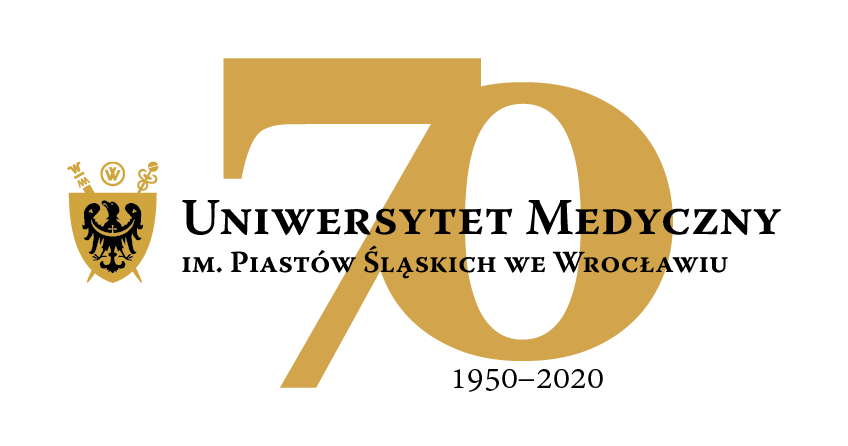 50-367 Wrocław, Wybrzeże L. Pasteura 1Dział Zamówień Publicznych UMWul. Marcinkowskiego 2-6, 50-368 Wrocławfaks 71 / 784-00-45e-mail: monika.komorowska@umed.wroc.pl50-367 Wrocław, Wybrzeże L. Pasteura 1Dział Zamówień Publicznych UMWul. Marcinkowskiego 2-6, 50-368 Wrocławfaks 71 / 784-00-45e-mail: monika.komorowska@umed.wroc.plL.p.KRYTERIAWaga%Ilośćpkt.Sposób oceny: wzory, uzyskaneinformacje mające wpływ na ocenęCena brutto przedmiotu zamówienia6060                  Najniższa cena ofertyIlość pkt. = ------------------------- x 60                   Cena oferty badanej    Termin realizacji przedmiotu zamówienia – do 4 tygodni- liczony od dnia podpisania umowyWykonawca winien podać oferowany termin realizacji przedmiotu zamówienia
w TYGODNIACH W przypadku zaoferowania terminu realizacji przedmiotu zamówienia dłuższego niż wskazany powyżej oferta zostanie odrzucona jako niezgodna 
z treścią Siwz2020do 4 tygodni – 0 pktdo 3 tygodni – 10 pktdo 2 tygodni – 15 pktdo 1 tygodnia – 20 pktOkres gwarancji przedmiotu zamówienia: min. 24 m-ce;W przypadku zaoferowania okresu gwarancji krótszego niż wskazany powyżej, oferta zostanie odrzucona jako niezgodna z treścią Siwz202024 miesiące – 0 pkt25 m-cy i więcej – 20 pktŁączna liczba pkt. oferty = suma pkt za kryterium 1-3Łączna liczba pkt. oferty = suma pkt za kryterium 1-3Łączna liczba pkt. oferty = suma pkt za kryterium 1-3Łączna liczba pkt. oferty = suma pkt za kryterium 1-3L.p.KRYTERIAWaga%Ilośćpkt.Sposób oceny: wzory, uzyskaneinformacje mające wpływ na ocenęCena brutto przedmiotu zamówienia6060                  Najniższa cena ofertyIlość pkt. = ------------------------- x 60                   Cena oferty badanej    Termin realizacji przedmiotu zamówienia – do 14 dni - liczony od dnia podpisania umowyWykonawca winien podać oferowany termin realizacji przedmiotu zamówienia
w DNIACH W przypadku zaoferowania terminu realizacji przedmiotu zamówienia dłuższego niż wskazany powyżej oferta zostanie odrzucona jako niezgodna 
z treścią Siwz4040do 14 dni – 0 pkt.Do 10 dni – 20 pkt.Do 7 dni - 40 pkt.Łączna liczba pkt. oferty = suma pkt za kryterium 1-2Łączna liczba pkt. oferty = suma pkt za kryterium 1-2Łączna liczba pkt. oferty = suma pkt za kryterium 1-2Łączna liczba pkt. oferty = suma pkt za kryterium 1-2L.p.KRYTERIAWaga%Ilośćpkt.Sposób oceny: wzory, uzyskaneinformacje mające wpływ na ocenęCena brutto przedmiotu zamówienia6060                  Najniższa cena ofertyIlość pkt. = ------------------------- x 60                   Cena oferty badanej    Termin realizacji przedmiotu zamówienia – do 2 tygodni- liczony od dnia podpisania umowyWykonawca winien podać oferowany termin realizacji przedmiotu zamówienia
w TYGODNIACH W przypadku zaoferowania terminu realizacji przedmiotu zamówienia dłuższego niż wskazany powyżej oferta zostanie odrzucona jako niezgodna 
z treścią Siwz2020do 2 tygodni – 0 pkt.do 1 tygodnia – 20 pkt.Okres gwarancji przedmiotu zamówienia: min. 24 m-ce;W przypadku zaoferowania okresu gwarancji krótszego niż wskazany powyżej, oferta zostanie odrzucona jako niezgodna z treścią Siwz202024 miesiące – 0 pkt25 m-cy i więcej – 20 pktŁączna liczba pkt. oferty = suma pkt za kryterium 1-3Łączna liczba pkt. oferty = suma pkt za kryterium 1-3Łączna liczba pkt. oferty = suma pkt za kryterium 1-3Łączna liczba pkt. oferty = suma pkt za kryterium 1-3Lp.Nazwa przedmiotu zamówieniaWartość netto PLNVAT(podać w %)Wartość brutto PLN12345Wirówka laboratoryjna z chłodzeniem na potrzeby Katedry i Zakładu Mikrobiologii Farmaceutycznej i Parazytologii (zgodnie 
z opisem podanym w Arkuszu informacji technicznej, stanowiącym załącznik nr 2 do Siwz)………….………….………….Słownie brutto PLN………………………………………….………………………………………………………………………………………….………………………………………………………………………………………….………………………………………………Termin realizacji przedmiotu zamówienia 
(maksymalnie do 4 tygodni od daty podpisania umowy)zadeklarowany przez Wykonawcę ………. tydzień/ tygodnizadeklarowany przez Wykonawcę ………. tydzień/ tygodnizadeklarowany przez Wykonawcę ………. tydzień/ tygodniOkres gwarancji przedmiotu zamówienia 
(minimum 24 miesiące od dnia podpisania protokołu odbioru)zadeklarowany przez Wykonawcę ……. m-ce / m-cyzadeklarowany przez Wykonawcę ……. m-ce / m-cyzadeklarowany przez Wykonawcę ……. m-ce / m-cyL.p.Funkcje lub parametry graniczne, 
ustalone przez ZamawiającegoWartośćwymaganaWartość oferowana(wpisać TAK/NIE) oraz podać 
oferowane parametryIstotne parametry techniczneIstotne parametry techniczneIstotne parametry techniczneMax prędkość wirowania: nie więcej niż 16 000 obr./minTak, podaćMax przyspieszenie: co najmniej 24.900 xgTak, podaćMax pojemność: urządzenie przeznaczone do jednoczesnego wirowania preparatów o objętości co najmniej 4 x 200 mlTak, podaćCzas pracy: co najmniej od 1 sek. do 99 min: 59s lub praca ciągła, krótkie wirowanieTak, podaćSterowanie: panel kontrolny wyposażony w nie więcej jak 
5 przycisków oraz jedno pokrętło umożliwiające wybieranie wartości wirowaniaTak, podaćChłodzenie: co najmniej od -20 do + 40 0C, program chłodzenia wstępnego oraz program chłodzenia w czuwaniuTak, podaćWymiary (wys. x szer. x gł.) nie więcej niż 348 x 408 x 700 mmTak, podaćWyposażenie: możliwość doposażenia wirówki w 18 różnych rotorówTak, podaćWaga wirówki bez wyposażenia: do 54 kgTak, podaćZasilanie: 230 V, 50 HzTak, podaćPozostałe parametry:Tak, podaćAutomatyczne otwieranie i zamykanie pokrywyTak, podaćObudowa i pokrywa z metalu pokrytego tworzywem,Tak, podaćKomora wirówki wykonana ze stali nierdzewnejTak, podaćSterowanie mikroprocesoroweTak, podaćIndukcyjny silnik bezszczotkowy i ochrona silnika przed przegrzaniemTak, podaćAutomatyczne rozpoznawanie rotora – ograniczanie liczby obrotów do wartości dopuszczalnejTak, podaćElektroniczny czujnik złego zrównoważenia rotoraTak, podaćZabezpieczenie przez niekontrolowanym opadaniem pokrywyTak, podaćPraca w temp. otoczenia co najmniej od 2 do 350CTak, podaćAgregat chłodniczy umieszczony z tyłu urządzeniaTak, podaćWyświetlacz:Tak, podaćCyfrowy wyświetlacz liczby obrotów na minutę lub odpowiadającej wartości gTak, podać9 krzywych rozpędzania i hamowaniaTak, podaćMożliwość zaprogramowania nie mniej niż 9 programówTak, podaćWywołanie liczby roboczogodzinTak, podaćWyposażenie - rotor kątowyTak, podaćPozwalający na wirowanie co najmniej 24 probówek 2,0 ml 
z prędkością 16 000 obr/min i RCF co najmniej 24.900 xgTak, podaćPokrywa do rotora autoklawowalnaTak, podaćWyposażenie - rotor kątowy 6-miejcowy, kąt 300Tak, podaćPozwalający na wirowanie probówek o max. pojemności 6 x 94 ml, z prędkością 9000 obr/min i RCF co najmniej 10.595 xg, wkładki umożliwiające odwirowywanie 6 x probówek 
Falcon 50 ml oraz 6 x Falcon 15 ml Tak, podaćDodatkowe istotne warunki zakupu:Tak, podaćZnak CE lub potwierdzenie zgodności ze znakiem CE producenta urządzenia Tak, podaćLp.Nazwa przedmiotu zamówieniaWartość netto PLNVAT(podać w %)Wartość brutto PLN12345Wyparka próżniowa manualna LED na potrzeby Katedry i Zakładu Chemii Fizycznej i Biofizyki (zgodnie z opisem podanym w Arkuszu informacji technicznej, stanowiącym załącznik nr 2 do Siwz)………….………….………….Słownie brutto PLN………………………………………….………………………………………………………………………………………….………………………………………………………………………………………….………………………………………………Termin realizacji przedmiotu zamówienia 
(maksymalnie do 14 dni od daty podpisania umowy)zadeklarowany przez Wykonawcę …… dnizadeklarowany przez Wykonawcę …… dnizadeklarowany przez Wykonawcę …… dniOkres gwarancji przedmiotu zamówienia 
(minimum 12 miesięcy od dnia podpisania protokołu odbioru)zadeklarowany przez Wykonawcę ……. m-ce / m-cyzadeklarowany przez Wykonawcę ……. m-ce / m-cyzadeklarowany przez Wykonawcę ……. m-ce / m-cyL.p.Funkcje lub parametry graniczne, 
ustalone przez ZamawiającegoWartośćwymaganaWartość oferowana(wpisać TAK/NIE) oraz podać 
oferowane parametryIstotne parametry techniczne  Istotne parametry techniczne  Istotne parametry techniczne  Wyparka wyposażona w wyświetlacz LED wskazujący temperaturę oraz prędkość obrotową w zakresie co najmniej 20 – 200 rpmTak, podaćRegulowany kąt zanurzeniaTak, podać5 l łaźnia z możliwością wyboru pracy woda lub olejTak, podaćRegulacja temperatury w zakresie co najmniej od Rt do ok. 180 ˚CTak, podaćŁaźnia wodna z precyzyjną kontrolą temperatury ± 1 ˚CTak, podaćZabezpieczenie przed przegrzaniem przy 220˚C oraz przegrzewaniem na suchoTak, podaćChłodnica – podwójnaSpiralna rura kondensacyjnaTak, podaćPodnoszenie manualne ze wspomaganiemTak, podaćŁatwa do usunięcia kolba próżniowa z wyrzutnikiemTak, podaćMożliwość podłączenia do komputera za pomocą gniazda USB.Tak, podaćLp.Nazwa przedmiotu zamówieniaWartość netto PLNVAT(podać w %)Wartość brutto PLN12345Wyparka próżniowa manualna LED na potrzeby Katedry i Zakładu Chemii Fizycznej i Biofizyki (zgodnie z opisem podanym w Arkuszu informacji technicznej, stanowiącym załącznik nr 2 do Siwz)………….………….………….Słownie brutto PLN………………………………………….………………………………………………………………………………………….………………………………………………………………………………………….………………………………………………Termin realizacji przedmiotu zamówienia 
(maksymalnie do 14 dni od daty podpisania umowy)zadeklarowany przez Wykonawcę …… dnizadeklarowany przez Wykonawcę …… dnizadeklarowany przez Wykonawcę …… dniOkres gwarancji przedmiotu zamówienia 
(minimum 12 miesięcy od dnia podpisania protokołu odbioru)zadeklarowany przez Wykonawcę ……. m-ce / m-cyzadeklarowany przez Wykonawcę ……. m-ce / m-cyzadeklarowany przez Wykonawcę ……. m-ce / m-cyL.p.Funkcje lub parametry graniczne, 
ustalone przez ZamawiającegoWartośćwymaganaWartość oferowana(wpisać TAK/NIE) oraz podać 
oferowane parametryIstotne parametry techniczne  Istotne parametry techniczne  Istotne parametry techniczne  Wyparka wyposażona w wyświetlacz LED wskazujący temperaturę oraz prędkość obrotową w zakresie co najmniej 20 – 200 rpmTak, podaćRegulowany kąt zanurzeniaTak, podać5 l łaźnia z możliwością wyboru pracy woda lub olejTak, podaćRegulacja temperatury w zakresie od Rt do ok. 180 ˚CTak, podaćŁaźnia wodna z precyzyjną kontrolą temperatury ± 1 ˚CTak, podaćZabezpieczenie przed przegrzaniem przy 220˚C oraz przegrzewaniem na suchoTak, podaćChłodnica – podwójnaSpiralna rura kondensacyjnaTak, podaćPodnoszenie manualne ze wspomaganiemTak, podaćŁatwa do usunięcia kolba próżniowa z wyrzutnikiemTak, podaćMożliwość podłączenia do komputera za pomocą gniazda USB.Tak, podaćLp.Nazwa przedmiotu zamówieniaWartość netto PLNVAT(podać w %)Wartość brutto PLN12345Holter ciśnieniowy na potrzeby Katedry 
i Kliniki Nefrologii i Medycyny Transplantacyjnej
(zgodnie z opisem podanym w Arkuszu informacji technicznej, stanowiącym załącznik nr 2 do Siwz)………….………….………….Słownie brutto PLN………………………………………….…………………………………………………………………………………………….…………………………………………………………………………………………….…………………………………………………Termin realizacji przedmiotu zamówienia 
(maksymalnie do 2 tygodni od daty podpisania umowy)zadeklarowany przez Wykonawcę ………. tydzień/tygodnizadeklarowany przez Wykonawcę ………. tydzień/tygodnizadeklarowany przez Wykonawcę ………. tydzień/tygodniOkres gwarancji przedmiotu zamówienia 
(minimum 24 miesiące od dnia podpisania protokołu odbioru)zadeklarowany przez Wykonawcę ………. m-ce / m-cyzadeklarowany przez Wykonawcę ………. m-ce / m-cyzadeklarowany przez Wykonawcę ………. m-ce / m-cyL.p.Funkcje lub parametry graniczne, 
ustalone przez ZamawiającegoWartośćwymaganaWartość oferowana(wpisać TAK/NIE) oraz podać 
oferowane parametryIstotne parametry techniczneIstotne parametry techniczneIstotne parametry techniczne24 godzinny tryb ambulatoryjny - W pełni programowalny ambulatoryjny tryb pracyTak, podać7 dniowy tryb diagnostyczny - Dane gromadzone są przez 7 dni co pomaga w wczesnej fazie wykryć nadciśnienieTak, podaćProgramowalny czas pomiędzy pomiarami - czas pomiędzy pomiarami w dzień i w nocy można regulować ustawić na 15/20/30/60 minutTak, podaćNiska waga i mały rozmiar - Rozmiary w waga urządzenia przekłada się bezpośrednio na komfort pacjentaTak, podaćŁączność z PC - Transmisja danych z urządzenia do komputera PC za pomocą USB.Tak, podaćWaga: 260g (z bateriami) +/- 10%Tak, podaćWymiary: 115 x 80 x 35 mm +/- 10%Tak, podaćMetoda pomiarowa: oscylometrycznaTak, podaćZakres pomiarowy:30 - 280 mmHg – ciśnienie40 - 200 pulsTak, podaćDokładność:zasięg: 0 - 299 mmHgpodziałka : 1 mmHgstatyczny test ciśnienia:  ±3 mmHgdokładność pulsu: ±5 % of the readout valuezasilanie:4X1.5 V Baterie:  AAATak, podaćWymagania systemowe:550MHz CPU. 256MB Ram1024x768 Rozdzielczość256 Kolorów, CD-ROM1 wolny USB port40MB wolne na dyskuMicrosoft Windows 2000 / XP / Vista lub równoważnyTak, podaćAkcesoria:Mankiet M i LBaterie alkalicznePokrowiecTak, podaćZgodność ze standardami:EU Directives 93/42/EECNIBP requirements:  EN 1060-1 / -3/ -4,  EN 60601-2-30,  ANSI /AAMI SP10lub równoważnymiTak, podać